FORMULARIO DE POSTULACIÓNCARTA DE POSTULACIÓN A PROCESO PARA ACCEDER A CUPOS AÑO 2018LEY N°21.043En................................. fecha ……../……../……… Yo, ………………………………………………………………………………………….Rut N°:……………………………………………… Fecha nacimiento:………………………… Edad al 31/12/2018:…………………….Funcionario/a  de  Planta                            Contrata                             ……………   horas         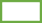 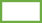 Estamento: ………………………………………………..     de la Universidad …………………………………………………………...........Antigüedad en la o las Universidades del Estado a la fecha de postulación:    años   meses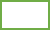 Planta desde ………………………………………………………………….. hasta …………………………………………………………………….Contrata desde……………………………………………………………… hasta ………………………………………………………………………Tiempo trabajado en otras Universidades del Estado: Inicio …………………………….      Término ……………………......Cotizando o habiendo cotizado en AFP _______________________________________________Formalizo mi postulación a la Bonificación Adicional, en el proceso de asignación para acceder a los cupos correspondientes al año 2018, por cuanto cumplo con los requisitos de edad y demás requisitos específicos que establece la Ley.Se adjunta los siguientes antecedentes:              Certificado de nacimiento y fotocopia de cédula de identidad. Certificado de cotizaciones previsionales otorgado por la Administradora de Fondos de Pensiones.Certificado otorgado por el Instituto de Previsión Social o la Administradora de Fondos de Pensiones, según corresponda, que acredita la situación señalada en el artículo 68 bis del decreto ley Nº 3.500, de 1980. Certificado que acredite la obtención de pensión de invalidez otorgado por la Administradora de Fondos de Pensiones, cuando corresponda. Mandato simple en representación del postulante, cuando corresponda.Certificado de antigüedad, emitido por el jefe de la Unidad, Departamento o Dirección de Personal de la universidad del Estado o la entidad que realice esta función en dicha institución, señalando expresamente los años de servicio y la calidad jurídica en la cual ejerció su función.Decreto o resolución de la autoridad universitaria que declare vacante el cargo del postulante, por salud irrecuperable o incompatible con el desempeño del cargo, cuando corresponda.Para tal efecto haré efectiva mi renuncia voluntaria definitiva al cargo y al total de horas que sirva, en el plazo que establece la ley, en caso de obtener un cupo el año 2018.Con el propósito de notificar los resultados del proceso de postulación, establezco el siguiente correo electrónico ___________________________o personalmente en la oficina de la unidad de personal firmando la constancia de la notificación. Firma funcionario/funcionaria: ___________________________Visación Jefe de personal:          ___________________________